ОПРОСНЫЙ ЛИСТ НА ЛИНИЮ ДРОБЕМЕТНОЙ ОЧИСТКИ / ЛИНИЮ КОНСЕРВАЦИИ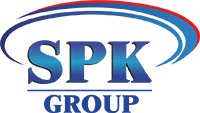 ОрганизацияКонтактное лицоКонтактный телефонЭлектронная почтаОбрабатываемый материалМинимальная длина материала, (мм)Максимальная длина материала, (мм)Минимальная толщина материала, (мм)Максимальная толщина материала, (мм)Максимальная ширина материала, (мм)Максимальная высота материала, (мм)Максимальный вес на п.м, (кг)Объем обрабатываемого материала, (тонн в год/месяц/смену)Качество поверхности материала (A,B,C) (наличие ржавчины, окалины, масла, грунта)Откуда подается материал на обработку (с улицы, неотапливаемый цех, отапливаемый цех)Температура окружающей среды, (°С)Относительная влажность, (%)Требования по шероховатости, (Rz)Толщина наносимого грунтового покрытия, (µм)Тип грунта Температура сушки грунта, (°С)Время сушки грунта, (мин)Ограничения по высоте оборудования, (м)Возможность изготовления приямкаОграничения по имеющимся мощностям, (кВт)Наличие кранового оборудования в цехе, г/п (т)Наличие природного газаНаличие сжатого воздухаДополнительная информация(чертежи или фото обрабатываемых изделий, чертежи цеха/места, где планируется установка оборудования)Комментарии